FORMATO DE ACTIVIDADES ÁREA Y PERÍMETRO DE FIGURAS PLANASÁREA Y PERÍMETRO DE FIGURAS PLANASÁREA Y PERÍMETRO DE FIGURAS PLANASAREA:    GEOMETRÍAGRADO: 8PERÍODO: 3INSTITUCIÓN EDUCATIVA PEDRO ESTRADAObjetivo(s): Identifica las fórmulas que puede utilizar para hallar las diferentes áreas y perímetros de diferentes figuras planas.Objetivo(s): Identifica las fórmulas que puede utilizar para hallar las diferentes áreas y perímetros de diferentes figuras planas.Objetivo(s): Identifica las fórmulas que puede utilizar para hallar las diferentes áreas y perímetros de diferentes figuras planas.Competencias del área: Reconocer y resolver ejercicios mediante el uso de fórmulas especificasCompetencias del área: Reconocer y resolver ejercicios mediante el uso de fórmulas especificasCompetencias del área: Reconocer y resolver ejercicios mediante el uso de fórmulas especificasEstándares: Modelar situaciones de áreas mediante las formulas respectivas. Estándares: Modelar situaciones de áreas mediante las formulas respectivas. Estándares: Modelar situaciones de áreas mediante las formulas respectivas. Contenidos temáticos: Áreas y perímetros de figuras planasContenidos temáticos: Áreas y perímetros de figuras planasContenidos temáticos: Áreas y perímetros de figuras planasTeoría acerca de las figuras planasPerímetro de un polígono:Es la suma de las longitudes de los lados de un polígono.Área de un polígono:Es la medida de la región o superficie encerrada por una figura plana.1 Área de un cuadrado: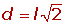 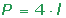 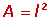 2 Área de un rectángulo: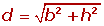 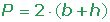 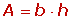 3 Área de un rombo: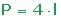 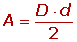 4 Área de un romboide:P = 2 · (a + b)A = b · h5 Área de un trapecio: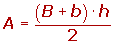 6 Área de un triángulo: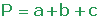 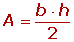 7 Área de un polígono:El área se obtiene triangulando el polígono y sumando el área de dichos triángulos.A = T 1 + T 2 + T 3 + T 48 Área de un polígono regular: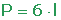 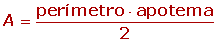 ACTIVIDAD:Problemas de áreas1 Hallar la diagonal, el perímetro y el área del cuadrado: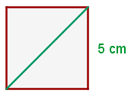 2 Hallar la diagonal, el perímetro y el área del rectángulo: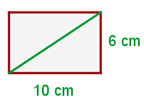 3 Hallar el perímetro y el área del trapecio rectángulo: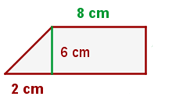 4 Hallar el perímetro y el área del trapecio isósceles: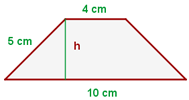 5 Hallar el perímetro y el área del triángulo equilátero: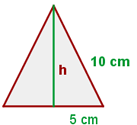 6 Hallar el perímetro y el área del pentágono regular :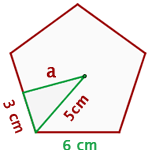 7 Hallar el área de un hexágono inscrito en una circunferencia de 4 cm de radio.8 Hallar el área de un cuadrado inscrito en una circunferencia de 5 cm de radio.9 Calcular el área de un triángulo equilátero inscrito en una circunferencia de radio 6 cm.10 Determinar el área del cuadrado inscrito en una circunferencia de longitud 18.84 m.11 En un cuadrado de 2 m de lado se inscribe un círculo y en este círculo un cuadrado y en este otro círculo. Hallar el área comprendida entre el último cuadrado y el último círculo.12 El perímetro de un trapecio isósceles es de 110 m, las bases miden 40 y 30 m respectivamente. Calcular los lados no paralelos y el área.13 Si los lados no paralelos de un trapecio isósceles se prolongan, quedaría formado un triángulo equilátero de 6 cm de lado. Sabiendo que el trapecio tiene la mitad de la altura del triángulo, calcular el área del trapecio.14 El área de un cuadrado es 2304 cm². Calcular el área del hexágono regular que tiene su mismo perímetro.15 En una circunferencia de radio igual a 4 m se inscribe un cuadrado y sobre los lados de este y hacia el exterior se construyen triángulos equiláteros. Hallar el área de la estrella así formada.16 A un hexágono regular 4 cm de lado se le inscribe una circunferencia y se le circunscribe otra. Hallar el área de la corona circular así formada.17 En una circunferencia una cuerda de 48 cm y dista 7 cm del centro. Calcular el área del círculo.18 Los catetos de un triángulo inscrito en una circunferencia miden 22.2 cm y 29.6 cm respectivamente. Calcular la longitud de la circunferencia y el área del círculo.19 Calcular el área de la corona circular determinada por las circunferencias inscrita y circunscrita a un cuadrado de 8 m de diagonal.20 Sobre un círculo de 4 cm de radio se traza un ángulo central de 60°. Hallar el área del segmento circular comprendido entre la cuerda que une los extremos de los dos radios y su arco correspondiente.21 Dado un triángulo equilátero de 6 m de lado, hallar el área de uno de los sectores determinado por la circunferencia circunscrita y por los radios que pasan por los vértices.Teoría acerca de las figuras planasPerímetro de un polígono:Es la suma de las longitudes de los lados de un polígono.Área de un polígono:Es la medida de la región o superficie encerrada por una figura plana.1 Área de un cuadrado:2 Área de un rectángulo:3 Área de un rombo:4 Área de un romboide:P = 2 · (a + b)A = b · h5 Área de un trapecio:6 Área de un triángulo:7 Área de un polígono:El área se obtiene triangulando el polígono y sumando el área de dichos triángulos.A = T 1 + T 2 + T 3 + T 48 Área de un polígono regular:ACTIVIDAD:Problemas de áreas1 Hallar la diagonal, el perímetro y el área del cuadrado:2 Hallar la diagonal, el perímetro y el área del rectángulo:3 Hallar el perímetro y el área del trapecio rectángulo:4 Hallar el perímetro y el área del trapecio isósceles:5 Hallar el perímetro y el área del triángulo equilátero:6 Hallar el perímetro y el área del pentágono regular :7 Hallar el área de un hexágono inscrito en una circunferencia de 4 cm de radio.8 Hallar el área de un cuadrado inscrito en una circunferencia de 5 cm de radio.9 Calcular el área de un triángulo equilátero inscrito en una circunferencia de radio 6 cm.10 Determinar el área del cuadrado inscrito en una circunferencia de longitud 18.84 m.11 En un cuadrado de 2 m de lado se inscribe un círculo y en este círculo un cuadrado y en este otro círculo. Hallar el área comprendida entre el último cuadrado y el último círculo.12 El perímetro de un trapecio isósceles es de 110 m, las bases miden 40 y 30 m respectivamente. Calcular los lados no paralelos y el área.13 Si los lados no paralelos de un trapecio isósceles se prolongan, quedaría formado un triángulo equilátero de 6 cm de lado. Sabiendo que el trapecio tiene la mitad de la altura del triángulo, calcular el área del trapecio.14 El área de un cuadrado es 2304 cm². Calcular el área del hexágono regular que tiene su mismo perímetro.15 En una circunferencia de radio igual a 4 m se inscribe un cuadrado y sobre los lados de este y hacia el exterior se construyen triángulos equiláteros. Hallar el área de la estrella así formada.16 A un hexágono regular 4 cm de lado se le inscribe una circunferencia y se le circunscribe otra. Hallar el área de la corona circular así formada.17 En una circunferencia una cuerda de 48 cm y dista 7 cm del centro. Calcular el área del círculo.18 Los catetos de un triángulo inscrito en una circunferencia miden 22.2 cm y 29.6 cm respectivamente. Calcular la longitud de la circunferencia y el área del círculo.19 Calcular el área de la corona circular determinada por las circunferencias inscrita y circunscrita a un cuadrado de 8 m de diagonal.20 Sobre un círculo de 4 cm de radio se traza un ángulo central de 60°. Hallar el área del segmento circular comprendido entre la cuerda que une los extremos de los dos radios y su arco correspondiente.21 Dado un triángulo equilátero de 6 m de lado, hallar el área de uno de los sectores determinado por la circunferencia circunscrita y por los radios que pasan por los vértices.Teoría acerca de las figuras planasPerímetro de un polígono:Es la suma de las longitudes de los lados de un polígono.Área de un polígono:Es la medida de la región o superficie encerrada por una figura plana.1 Área de un cuadrado:2 Área de un rectángulo:3 Área de un rombo:4 Área de un romboide:P = 2 · (a + b)A = b · h5 Área de un trapecio:6 Área de un triángulo:7 Área de un polígono:El área se obtiene triangulando el polígono y sumando el área de dichos triángulos.A = T 1 + T 2 + T 3 + T 48 Área de un polígono regular:ACTIVIDAD:Problemas de áreas1 Hallar la diagonal, el perímetro y el área del cuadrado:2 Hallar la diagonal, el perímetro y el área del rectángulo:3 Hallar el perímetro y el área del trapecio rectángulo:4 Hallar el perímetro y el área del trapecio isósceles:5 Hallar el perímetro y el área del triángulo equilátero:6 Hallar el perímetro y el área del pentágono regular :7 Hallar el área de un hexágono inscrito en una circunferencia de 4 cm de radio.8 Hallar el área de un cuadrado inscrito en una circunferencia de 5 cm de radio.9 Calcular el área de un triángulo equilátero inscrito en una circunferencia de radio 6 cm.10 Determinar el área del cuadrado inscrito en una circunferencia de longitud 18.84 m.11 En un cuadrado de 2 m de lado se inscribe un círculo y en este círculo un cuadrado y en este otro círculo. Hallar el área comprendida entre el último cuadrado y el último círculo.12 El perímetro de un trapecio isósceles es de 110 m, las bases miden 40 y 30 m respectivamente. Calcular los lados no paralelos y el área.13 Si los lados no paralelos de un trapecio isósceles se prolongan, quedaría formado un triángulo equilátero de 6 cm de lado. Sabiendo que el trapecio tiene la mitad de la altura del triángulo, calcular el área del trapecio.14 El área de un cuadrado es 2304 cm². Calcular el área del hexágono regular que tiene su mismo perímetro.15 En una circunferencia de radio igual a 4 m se inscribe un cuadrado y sobre los lados de este y hacia el exterior se construyen triángulos equiláteros. Hallar el área de la estrella así formada.16 A un hexágono regular 4 cm de lado se le inscribe una circunferencia y se le circunscribe otra. Hallar el área de la corona circular así formada.17 En una circunferencia una cuerda de 48 cm y dista 7 cm del centro. Calcular el área del círculo.18 Los catetos de un triángulo inscrito en una circunferencia miden 22.2 cm y 29.6 cm respectivamente. Calcular la longitud de la circunferencia y el área del círculo.19 Calcular el área de la corona circular determinada por las circunferencias inscrita y circunscrita a un cuadrado de 8 m de diagonal.20 Sobre un círculo de 4 cm de radio se traza un ángulo central de 60°. Hallar el área del segmento circular comprendido entre la cuerda que une los extremos de los dos radios y su arco correspondiente.21 Dado un triángulo equilátero de 6 m de lado, hallar el área de uno de los sectores determinado por la circunferencia circunscrita y por los radios que pasan por los vértices.RECURSO: Fotocopias y guía metodológica  Referencia bibliográficas:www.vitutor.comRECURSO: Fotocopias y guía metodológica  Referencia bibliográficas:www.vitutor.comRECURSO: Fotocopias y guía metodológica  Referencia bibliográficas:www.vitutor.comTIEMPO ESTIMADO: 8 HORASTIEMPO ESTIMADO: 8 HORASTIEMPO ESTIMADO: 8 HORAS